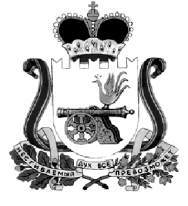 АДМИНИСТРАЦИЯ МУНИЦИПАЛЬНОГО ОБРАЗОВАНИЯ“КАРДЫМОВСКИЙ  РАЙОН” СМОЛЕНСКОЙ ОБЛАСТИ П О С Т А Н О В Л Е Н И Еот 24.04.2018  №  00286В соответствии с Порядком разработки и утверждения административных регламентов исполнения муниципальных функций (предоставления муниципальных услуг), утвержденным постановлением Администрации муниципального образования «Кардымовский район» Смоленской области от 03.02.2011 № 0060, Администрация муниципального образования «Кардымовский район» Смоленской области п о с т а н о в л я е т:1. Утвердить  прилагаемый Административный регламент предоставления муниципальной услуги «Признание молодой семьи имеющей достаточные доходы, позволяющие получить кредит, либо иные денежные средства для оплаты расчетной (средней) стоимости жилья в части, превышающей размер предоставляемой социальной выплаты на приобретение жилого помещения или создание объекта индивидуального жилищного строительства, в рамках реализации муниципальной программы «Обеспечение жильем молодых семей на территории муниципального образования «Кардымовский район» Смоленской области на 2014-2020 годы».2. Контроль исполнения настоящего постановления возложить на заместителя Главы муниципального образования «Кардымовский район»  Смоленской области  Н.В. Игнатенкову. 3.  Настоящее постановление вступает в силу с момента его подписания и подлежит официальному опубликованию в районной газете «Знамя труда»-Кардымово».УТВЕРЖДЕНпостановлением Администрации муниципального образования «Кардымовский район» Смоленской области от __.__.____    №  ______АДМИНИСТРАТИВНЫЙ РЕГЛАМЕНТпредоставление муниципальной услуги «Признание молодой семьи имеющей достаточные доходы, позволяющие получить кредит, либо иные денежные средства для оплаты расчетной (средней) стоимости жилья в части, превышающей размер предоставляемой социальной выплаты на приобретение жилого помещения или создание объекта индивидуального жилищного строительства, в рамках реализации муниципальной программы «Обеспечение жильем молодых семей на территории муниципального образования «Кардымовский район» Смоленской области на 2014-2020 годы»Раздел 1. Общие положенияПредмет регулирования административного регламента1. Административный регламент предоставления муниципальной услуги «Признание молодой семьи имеющей достаточные доходы, позволяющие получить кредит, либо иные денежные средства для оплаты расчетной (средней) стоимости жилья в части, превышающей размер предоставляемой социальной выплаты на приобретение жилого помещения или создание объекта индивидуального жилищного строительства, в рамках реализации муниципальной программы «Обеспечение жильем молодых семей на территории муниципального образования «Кардымовский район» Смоленской области на 2014-2020 годы» (далее – административный регламент) регулирует сроки и последовательность административных процедур и административных действий Администрации муниципального образования «Кардымовский район» Смоленской области (далее – Администрации), осуществляемых по заявлению физических лиц для  признания молодой семьи имеющей достаточные доходы, позволяющие получить кредит, либо иные денежные средства для оплаты расчетной (средней) стоимости жилья в части, превышающей размер предоставляемой социальной выплаты на приобретение жилого помещения или создание объекта индивидуального жилищного строительства, в рамках реализации муниципальной программы «Обеспечение жильем молодых семей на территории муниципального образования «Кардымовский район» Смоленской области на 2014-2020 годы» (далее – муниципальная услуга).Описание заявителей, а также физических и юридических  лиц, имеющих право в соответствии с законодательством Российской Федерации либо в силу наделения их заявителями в порядке, установленном законодательством Российской Федерации, полномочиями выступать от их имени при взаимодействии с соответствующими органами исполнительной власти и иными организациями при предоставлении муниципальной услуги2. Заявителями на предоставление муниципальной услуги являются молодые семьи, в том числе молодые семьи, имеющие одного и более детей, где один из супругов не является гражданином Российской Федерации, а также неполные молодые семьи, состоящие из одного молодого родителя, являющегося гражданином Российской Федерации, и одного и более детей, желающие принять участие в муниципальной программе «Обеспечение жильем молодых семей на территории муниципального образования «Кардымовский район» Смоленской области на 2014-2020 годы».От имени заявителя с заявлением о предоставлении муниципальной услуги может обратиться представитель заявителя (далее также именуемый заявитель), который предъявляет документ, удостоверяющий его личность, предоставляет (прилагает к заявлению) документ, подтверждающий его полномочия на обращение с заявлением о предоставлении муниципальной услуги (подлинник или нотариально заверенную копию).Требования к порядку информирования о порядке предоставления муниципальной услуги3. Место нахождения органа, предоставляющего услугу: Российская Федерация, Смоленская область, п. Кардымово, ул. Ленина, д. 14, кабинет отдела экономики, инвестиций, имущественных отношений Администрации муниципального образования «Кардымовский район» Смоленской области, тел. 8(48167) 4-23-95, факс: 4-11-33.Адрес официального сайта Администрации муниципального образования «Кардымовский район» Смоленской области в сети «Интернет»: http://kardymovo.ru/.
         Режим работы Администрации:с понедельника по пятницу: 8.30 - 17.30 (перерыв с 13.00 до 14.00);
суббота и воскресенье - выходной день.4. Информация о местах нахождения и графиках работы муниципальных органов и организаций, обращение в которые необходимо для предоставления муниципальной услуги, а также многофункциональных центров предоставления государственных и муниципальных услуг размещается:- в табличном виде на информационных стендах Администрации; - на Интернет-сайте Администрации: http://kardymovo.ru/ в информационно-телекоммуникационных сетях общего пользования (в том числе в сети Интернет), - в средствах массовой информации, в информационных материалах (брошюрах, буклетах и т.д.).5. Размещаемая информация содержит также:- извлечения из нормативных правовых актов, устанавливающих порядок и условия предоставления муниципальной услуги;- текст административного регламента с приложениями;- перечень документов, необходимый для предоставления муниципальной услуги, и требования, предъявляемые к этим документам;- порядок информирования о ходе предоставления муниципальной услуги;- порядок обжалования действий (бездействия) и решений, осуществляемых и принимаемых Администрацией в ходе предоставления муниципальной услуги.6. Для получения информации по вопросам предоставления муниципальной услуги, услуг, необходимых и обязательных для предоставления муниципальной услуги, сведений о ходе предоставления указанных услуг, в том числе с использованием федеральной государственной информационной системы «Единый портал государственных и муниципальных услуг (функций)» заявитель указывает дату и входящий номер, полученные при подаче документов.Раздел 2.  Стандарт предоставления муниципальной услугиНаименование муниципальной услуги7.  Наименование муниципальной услуги – признание молодой семьи имеющей достаточные доходы, позволяющие получить кредит, либо иные денежные средства для оплаты расчетной (средней) стоимости жилья в части, превышающей размер предоставляемой социальной выплаты на приобретение жилого помещения или создание объекта индивидуального жилищного строительства, в рамках реализации муниципальной программы «Обеспечение жильем молодых семей на территории муниципального образования «Кардымовский район» Смоленской области на 2014-2020 годы (далее – муниципальная программа).Наименование органа, предоставляющего муниципальную услугу8. Предоставление муниципальной услуги осуществляет отдел экономики, инвестиций, имущественных отношений Администрации (далее – Отдел) в соответствии Уставом муниципального образования «Кардымовский район» Смоленской области. 9. При получении муниципальной услуги заявитель взаимодействует со следующими органами и организациями:- банками (иными кредитным учреждениям), прошедшим конкурсный отбор для участия в реализации программы для получения справки о размере кредита (займа), который может быть предоставлен члену (членам) молодой семьи, с указанием цели и срока его предоставления, или для получения справки, подтверждающей наличие у членов (члена) молодой семьи вкладов в кредитных организациях;- Отделом пенсионного фонда Российской Федерации в Кардымовском районе для получения справки о состоянии финансовой части лицевого счета лица, имеющего право на дополнительные меры государственной поддержки;- Департаментом Смоленской области по социальному развитию или сектор социальной защиты населения в Кардымовском районе для получения справки об остатке средств областного материнского (семейного) капитала;- Управлением Федеральной службы государственной регистрации, кадастра и картографии по Смоленской области (Управление Росреестра по Смоленской области) по вопросам (для) получения выписки из Единого государственного реестра прав на недвижимое имущество и сделок с ним о зарегистрированных правах членов (члена) молодой семьи на объекты недвижимого имущества;- организациями и индивидуальными предпринимателями, занимающимися независимой оценкой объектов недвижимости для получения заключения о рыночной стоимости объектов недвижимого имущества, находящихся в собственности членов (члена) молодой семьи, либо заключения о рыночной стоимости транспортных средств, находящихся в собственности членов (члена) молодой семьи.10. Запрещено требовать от заявителя осуществления действий, в том числе согласований, необходимых для получения муниципальной услуги и связанных с обращением в иные государственные органы, организации.Результат предоставления муниципальной услуги11. Результатом предоставления муниципальной услуги является:- признание молодой семьи имеющей достаточные доходы, позволяющие получить кредит, либо иные денежные средства для оплаты расчетной (средней) стоимости жилья в части, превышающей размер предоставляемой социальной выплаты на приобретение жилого помещения или создание объекта индивидуального жилищного строительства, в рамках реализации муниципальной программы;- отказ в признании молодой семьи имеющей достаточные доходы, позволяющие получить кредит, либо иные денежные средства для оплаты расчетной (средней) стоимости жилья в части, превышающей размер предоставляемой социальной выплаты на приобретение жилого помещения или создание объекта индивидуального жилищного строительства, в рамках реализации муниципальной программы.12. Процедура предоставления муниципальной услуги завершается получением заявителем следующего документа:- заключения о признании молодой семьи имеющей достаточные доходы, позволяющие получить кредит, либо иные денежные средства для оплаты расчетной (средней) стоимости жилья в части, превышающей размер предоставляемой социальной выплаты на приобретение жилого помещения или создание объекта индивидуального жилищного строительства, в рамках реализации муниципальной программы;- заключения об отказе в признании молодой семьи имеющей достаточные доходы, позволяющие получить кредит, либо иные денежные средства для оплаты расчетной (средней) стоимости жилья в части, превышающей размер предоставляемой социальной выплаты на приобретение жилого помещения или создание объекта индивидуального жилищного строительства, в рамках реализации муниципальной программы.Общий срок предоставления муниципальной услуги13. Срок предоставления муниципальной услуги с учетом необходимости обращения в организации, участвующие в предоставлении муниципальной услуги, выдачи (направления) документов, являющихся результатом предоставления муниципальной услуги – 8 дней.В указанный срок не входят:- срок на устранение заявителем нарушений в оформлении заявления и (или) предоставлении необходимых документов в случаях приостановления предоставления муниципальной услуги по основаниям, указанным в пункте 22 настоящего Административного регламента.Правовые основания предоставление муниципальной услуги14. Предоставление муниципальной услуги осуществляется в соответствии с:- Федеральным законом от 27 июля 2010 года № 210-ФЗ «Об организации предоставления государственных и муниципальных услуг»;- постановлением Правительства Российской Федерации от 17 декабря 2010г. № 1050 «О реализации отдельных мероприятий Государственной программы Российской Федерации «Обеспечение доступным и комфортным жильём и коммунальными услугами граждан Российской Федерации;- постановлением Администрации  Смоленской области от 28 ноября 2013 года № 974 «Об утверждении областной государственной программы «Социальная поддержка граждан, проживающих на территории Смоленской области» на 2014 - 2020 годы»; - постановлением Администрации Смоленской области  от 26.03.2014 № 213 «Об утверждении Порядка организации работы по улучшению жилищных условий молодых семей»;- постановлением Администрации Смоленской области от 12.09.2011 № 539 «Об утверждении Положения о порядке и условиях признания молодой семьи имеющей достаточные доходы, позволяющие получить кредит либо иные денежные средства для оплаты расчетной (средней) стоимости жилья в части, превышающей размер предоставляемой социальной выплаты на приобретение жилья или строительство индивидуального жилого дома, в рамках реализации постановления Администрации Смоленской области от 26.03.2014 № 213 «Об утверждении Порядка организации работы по улучшению жилищных условий молодых семей;- Уставом муниципального образования «Кардымовский район» Смоленской области;- постановлением Администрации муниципального образования «Кардымовский район» Смоленской области от 22.01.2014 № 0015 «Об утверждении муниципальной программы «Обеспечение жильем молодых семей на территории муниципального образования «Кардымовский район» Смоленской области на 2014-2020 годы». Исчерпывающий перечень документов, необходимых для предоставления муниципальной услуги15. Для предоставления заключения о признании (об отказе в признании) молодой семьи имеющей достаточные доходы, позволяющие получить кредит, либо иные денежные средства для оплаты расчетной (средней) стоимости жилья в части, превышающей размер предоставляемой социальной выплаты на приобретение жилого помещения или создание объекта индивидуального жилищного строительства, в рамках реализации муниципальной программы заявитель предъявляет следующие документы:1) заявление по форме согласно приложению № 1;2) к заявлению в зависимости от выбранных условий признания молодой семьи имеющей достаточные доходы, которые подтверждают в совокупности наличие недостающих денежных средств для оплаты расчетной (средней) стоимости жилья в части, превышающей размер предоставляемой социальной выплаты, прилагаются следующие документы:а) справку, выданную банком (иным кредитным учреждением), о размере кредита (займа), который может быть предоставлен члену (членам) молодой семьи для приобретения (строительства) жилья, с указанием цели и срока его предоставления.б) справку, выданную банком (иным кредитным учреждением), подтверждающую наличие у членов (члена) молодой семьи вкладов в кредитных организациях.в) заключение о рыночной стоимости объектов недвижимого имущества, находящихся в собственности членов (члена) молодой семьи, выданное субъектами оценочной деятельности в порядке, установленном законодательством Российской Федерации, а также выписки из Единого государственного реестра прав на недвижимое имущество и сделок с ним о зарегистрированных правах членов (члена) молодой семьи на объекты недвижимого имущества.г) заключение о рыночной стоимости транспортных средств, находящихся в собственности членов (члена) молодой семьи, выданное субъектами оценочной деятельности в порядке, установленном законодательством Российской Федерации, а также копии технических паспортов указанных транспортных средств.д) справку о состоянии финансовой части лицевого счета лица, имеющего право на дополнительные меры государственной поддержки, выданную Пенсионным фондом Российской Федерации, или справку об остатке средств областного материнского (семейного) капитала, выданную Департаментом Смоленской области по социальному развитию или органами социальной защиты населения.е) в случае если молодая семья уже приобрела жилое помещение с помощью ипотечного жилищного кредита или займа на приобретение жилого помещения или создание объекта индивидуального жилищного строительства, заявитель представляет копию кредитного договора и справку из банка (иного кредитного учреждения), участвующего в реализации Программы, о сумме остатка основного долга и сумме задолженности по выплате процентов за пользование ипотечным жилищным кредитом или кредитом, полученным на создание объекта  индивидуального жилищного строительства.16. Запрещено требовать предоставления документов и информации или осуществления действий, предоставление или осуществление которых не предусмотрено нормативными правовыми актами, регулирующими отношения, возникающие в связи с предоставлением муниципальной услуги.17. Запрещено требовать предоставления документов и информации, которые находятся в распоряжении Администрации, иных государственных органов, органов местного самоуправления, организаций, в соответствии с нормативными правовыми актами Российской Федерации, нормативными правовыми актами Смоленской области.18. Документы, предоставляемые заявителем, должны соответствовать следующим требованиям:- тексты документов написаны разборчиво; - фамилия, имя и отчество (при наличии) заявителя, его адрес места жительства, телефон (если есть);- в документах нет подчисток, приписок, зачеркнутых слов и иных неоговоренных исправлений;- документы не исполнены карандашом;- документы не имеют серьезных повреждений, наличие которых допускает многозначность истолкования содержания.19. Документы для предоставления муниципальной услуги по желанию заявителя могут направляться по почте. В случае направления документов для получения муниципальной услуги почтой подпись физического лица на заявлении о предоставлении муниципальной услуги должна быть нотариально удостоверена.Исчерпывающий перечень оснований для отказа в приеме документов, необходимых для предоставления муниципальной услуги20. Оснований для отказа в приеме документов для предоставления муниципальной услуги не имеется.Исчерпывающий перечень оснований для приостановления и (или) отказа в предоставлении муниципальной услуги21. В предоставлении муниципальной услуги заявителю отказывается в следующих случаях:1)  если подтвержденные доходы или иные денежные средства, имеющиеся у молодой семьи, меньше расчетной (средней) стоимости жилья в части, превышающей размер предоставляемой социальной выплаты;2)  если на объекты недвижимого имущества зарегистрированы ограничения (обременения) прав, есть сведения о существующих на момент выдачи выписки правопритязаниях, а также заявленные в судебном порядке права требования в отношении данного объекта недвижимости;3) если в представленных документах содержатся недостоверные сведения. Проверка достоверности сведений, содержащихся в представленных документах, осуществляется путем их сопоставления с информацией, полученной от компетентных органов или организаций, выдавших документ (документы), а также полученной иными способами, разрешенными законодательством Российской Федерации.22. Предоставление услуги приостанавливается в случаях:1) непредставления документов, предусмотренных пунктом 15 настоящего Административного регламента, или их представления не в полном объеме;2) несоответствия документов требованиям пунктов 18 настоящего Административного регламента.23. Предоставление услуги прекращается при письменном отказе заявителя от ее предоставления на любом этапе предоставления.Перечень услуг, необходимых и обязательных для предоставления муниципальной услуги, в том числе сведения о документе (документах), выдаваемом (выдаваемых) организациями, участвующими в предоставлении муниципальной услуги24. Для предоставления муниципальной услуги требуется необходимо взаимодействие с одной или несколькими организациями:1) с банком (иным кредитным учреждением) для получения справки о размере кредита (займа), который может быть предоставлен члену (членам) молодой семьи для приобретения (строительство) жилья, с указанием цели и срока его предоставления, или справки, подтверждающей наличие у членов (члена) молодой семьи вкладов в кредитных организациях, или справки о сумме остатка основного долга и сумме задолженности по выплате процентов за пользование ипотечным жилищным кредитом;2) с Ярцевским отделом Управления Федеральной службы государственной регистрации, кадастра и картографии по Смоленской области для получения выписки из Единого государственного реестра прав на недвижимое имущество и сделок с ним, о зарегистрированных правах членов (члена) молодой семьи на объекты недвижимого имущества;3) с Отделом Пенсионного фонда РФ в Кардымовском районе для получения справки о состоянии финансовой части лицевого счета лица, имеющего право на дополнительные меры государственной поддержки;4) с сектором социальной защиты населения Кардымовского района для получения справки об остатке средств областного материнского (семейного) капитала;5) с организациями или индивидуальными предпринимателями, осуществляющими оценочную деятельность, для получения заключения о рыночной стоимости объектов недвижимого имущества или транспортных средств, находящихся в собственности членов (члена) молодой семьи.Размер платы, взимаемой с заявителя при предоставлении государственной услуги, и способы ее взимания25. Муниципальная услуга предоставляется бесплатно.Максимальный срок ожидания в очереди при подаче запроса о предоставлении муниципальной услуги и при получении результата предоставления муниципальной услуги26. Максимальный срок ожидания в очереди при подаче заявления для предоставления муниципальной услуги не должен превышать 15 минут.27. Максимальный срок ожидания в очереди при получении результата предоставления муниципальной услуги не должен превышать 15 минут.Срок регистрации запроса заявителя о предоставлении муниципальной услуги28. Срок регистрации запроса заявителя о предоставлении муниципальной услуги не должен превышать 15 минут.Требования к помещениям, в которых предоставляетсямуниципальная услуга, к залу ожидания, местам для заполнения запросов о предоставлении муниципальной услуги, информационным стендам с образцами их заполнения и перечнем документов, необходимых для предоставления муниципальной услуги, в том числе к обеспечению доступности для инвалидов указанных объектов в соответствии с законодательством Российской Федерации о социальной защите инвалидов29. Помещение, в котором предоставляется муниципальная услуга, должно быть оборудовано отдельными входами для свободного доступа заявителей в помещение. 30. Центральный вход в помещения, в которых предоставляется муниципальная услуга, должен быть оборудован информационной табличкой (вывеской), содержащей информацию о наименовании, графике работы органов, непосредственно предоставляющих муниципальную услугу.Входы в помещения оборудуются пандусами, расширенными проходами, позволяющими обеспечить беспрепятственный доступ для инвалидов, включая инвалидов, использующих кресла-коляски.Доступность для инвалидов объектов (зданий, помещений), в которых предоставляется муниципальная услуга, должна быть обеспечена: - возможностью самостоятельного передвижения инвалидов, в том числе с использованием кресла-коляски, по территории, на которой расположены объекты (здания, помещения), в которых предоставляются муниципальные услуги;- сопровождением инвалидов, имеющих стойкие расстройства функции зрения и самостоятельного передвижения, и оказанием им помощи в объектах (зданиях, помещениях), в которых предоставляются муниципальные услуги;- надлежащим размещением оборудования и носителей информации, необходимых для обеспечения беспрепятственного доступа инвалидов к объектам (зданиям, помещениям), в которых предоставляются муниципальные услуги, местам ожидания и приема заявителей с учетом ограничений их жизнедеятельности;- дублированием необходимой для инвалидов звуковой и зрительной информации, а также надписей, знаков и иной текстовой и графической информации знаками, выполненными рельефно-точечным шрифтом Брайля;- допуском  сурдопереводчика и тифлосурдопереводчика при оказании инвалиду муниципальной услуги;- допуском в объекты (здания, помещения), в которых предоставляются  муниципальные услуги, собаки-проводника при наличии документа, подтверждающего ее специальное обучение и выдаваемого по форме и в порядке, которые определяются федеральным органом исполнительной власти, осуществляющим функции по выработке и реализации государственной политики и нормативно-правовому регулированию в сфере социальной защиты населения;- оказанием специалистами муниципальных учреждений помощи инвалидам в преодолении барьеров, мешающих получению ими муниципальных услуг наравне с другими заявителями.31. Прием заявителей осуществляется в специально выделенных для этих целей помещениях. 32. Помещения, в которых предоставляется муниципальная услуга, должны соответствовать установленным санитарно-эпидемиологическим правилам и нормативам.33. Помещения, в которых предоставляется муниципальная услуга, оборудуются средствами противопожарной защиты.34. Места информирования, предназначенные для ознакомления граждан с информационными материалами, оборудуются информационными стендами, стульями и столами для возможности оформления документов.35. Консультирование заявителей рекомендуется осуществлять в отдельном окне (кабинете).36. Окна (кабинеты) приема заявителей должны быть оборудованы информационными табличками (вывесками) с указанием:- номера окна (кабинета);- фамилии, имени, отчества (при наличии) и должности специалиста;- времени перерыва на обед, технического перерыва.37. Каждое рабочее место специалиста должно быть оборудовано телефоном, персональным компьютером с возможностью доступа к информационным базам данных, печатающим устройством. Показатели доступности и качества муниципальной услуги38. Количество взаимодействий заявителя с должностными лицами при предоставлении муниципальной услуги и их продолжительность – 2 раза по 15 минут.39. Возможность получения муниципальной услуги в многофункциональном центре предоставления государственных и муниципальных услуг – да.40. Возможность получения информации о ходе предоставления муниципальной услуги – да, в том числе с использованием информационно-телекоммуникационных технологий – да. Раздел 3. Состав, последовательность и сроки выполнения административных процедур, требования к порядку их выполнения, в том числе особенности выполнения административных процедур в электронной форме       41. Предоставление муниципальной услуги включает в себя следующие административные процедуры:- приём и регистрация заявления и документов заявителя для признания (об отказе в признании) молодой семьи имеющей достаточные доходы, позволяющие получить кредит, либо иные денежные средства для оплаты расчетной (средней) стоимости жилья в части, превышающей размер предоставляемой социальной выплаты на приобретение жилого помещения или создание объекта индивидуального жилищного строительства, в рамках реализации муниципальной программы;- экспертиза документов заявителя и принятие решения о признании (об отказе в признании) молодой семьи имеющей достаточные доходы, позволяющие получить кредит, либо иные денежные средства для оплаты расчетной (средней) стоимости жилья в части, превышающей размер предоставляемой социальной выплаты на приобретение жилого помещения или создание объекта индивидуального жилищного строительства, в рамках реализации муниципальной программы;- выдача заключения о признании (об отказе в признании) молодой семьи имеющей достаточные доходы, позволяющие получить кредит, либо иные денежные средства для оплаты расчетной (средней) стоимости жилья в части, превышающей размер предоставляемой социальной выплаты на приобретение жилого помещения или создание объекта индивидуального жилищного строительства, в рамках реализации муниципальной программы.Блок-схема последовательности действий при предоставлении муниципальной услуги представлена в приложении № 3 к Административному регламенту.Приём и регистрация заявления и документов заявителя для признания (об отказе в признании) молодой семьи имеющей достаточные доходы, позволяющие получить кредит, либо иные денежные средства для оплаты расчетной (средней) стоимости жилья в части, превышающей размер предоставляемой социальной выплаты на приобретение жилого помещения или создание объекта индивидуального жилищного строительства, в рамках реализации муниципальной программы 42. Основанием для начала процедуры приёма и регистрации заявления и документов заявителя для признания (об отказе в признании) молодой семьи имеющей достаточные доходы, позволяющие получить кредит, либо иные денежные средства для оплаты расчетной (средней) стоимости жилья в части, превышающей размер предоставляемой социальной выплаты на приобретение жилого помещения или создание объекта индивидуального жилищного строительства, в рамках реализации муниципальной программы является обращение заявителя с заявлением и документами либо получение заявления и документов по почте.43. При получении заявления специалист Администрации, ответственный за делопроизводство, регистрирует поступление заявления в соответствии с установленными правилами делопроизводства, копию заявления с отметкой о регистрации передает заявителю, а оригинал передает Главе муниципального образования «Кардымовский район» Смоленской области (далее – Глава муниципального образования).44. Глава муниципального образования после рассмотрения заявления направляет его в Отдел Администрации.45. Начальник Отдела после рассмотрения заявления направляет его специалисту Отдела. 46. Максимальный срок исполнения указанной административной процедуры – 1 рабочий день.Экспертиза документов заявителя и принятие решения о признании (об отказе в признании) молодой семьи имеющей достаточные доходы, позволяющие получить кредит, либо иные денежные средства для оплаты расчетной (средней) стоимости жилья в части, превышающей размер предоставляемой социальной выплаты на приобретение жилого помещения или создание объекта индивидуального жилищного строительства, в рамках реализации муниципальной программы 47. Основанием для начала процедуры экспертизы документов заявителя и принятие решения о признании (об отказе в признании) молодой семьи имеющей достаточные доходы, позволяющие получить кредит, либо иные денежные средства для оплаты расчетной (средней) стоимости жилья в части, превышающей размер предоставляемой социальной выплаты на приобретение жилого помещения или создание объекта индивидуального жилищного строительства, в рамках реализации муниципальной программы является получение заявления и документов специалистом Отдела.48. Специалист Отдела  проверяет  полноту  документов,  представленных  заявителем,  и  соответствие  их  установленным требованиям пунктам 15, 18 настоящего Административного регламента.49.  В случае, если представленные заявителем заявление и документы не соответствуют требованиям, установленным пунктами 15, 18 настоящего Административного регламента, специалист Отдела  не позднее  рабочего дня,  следующего за днем поступления  заявления, обеспечивает направление заявителю (вручение  -  в  случае  личного  обращения  заявителя  в  Отделе)  уведомление о  необходимости  устранения  нарушений  в  оформлении  заявления  и  (или)  представления отсутствующих документов.    50. При  отсутствии  предусмотренных  пунктом 21 раздела 2  настоящего  Административного  регламента оснований  для  отказа  в  предоставлении  муниципальной  услуги  специалист Отдела осуществляет подготовку следующего документа - проект заключения о признании молодой семьи имеющей достаточные доходы, позволяющие получить кредит, либо иные денежные средства для оплаты расчетной (средней) стоимости жилья в части, превышающей размер предоставляемой социальной выплаты на приобретение жилого помещения или создание объекта индивидуального жилищного строительства, в рамках реализации муниципальной программы. 51. Специалист Отдела   передает  проект заключения о признании молодой семьи имеющей достаточные доходы, позволяющие получить кредит, либо иные денежные средства для оплаты расчетной (средней) стоимости жилья в части, превышающей размер предоставляемой социальной выплаты на приобретение жилого помещения или создание объекта индивидуального жилищного строительства, в рамках реализации муниципальной программы  для  визирования  начальнику Отдела.52. Начальник Отдела рассматривает  проект  заключения о признании молодой семьи имеющей достаточные доходы, позволяющие получить кредит, либо иные денежные средства для оплаты расчетной (средней) стоимости жилья в части, превышающей размер предоставляемой социальной выплаты на приобретение жилого помещения или создание объекта индивидуального жилищного строительства, в рамках реализации муниципальной программы,  визирует его и передает специалисту Отдела.53. Специалист Отдела направляет проект заключения о признании молодой семьи имеющей достаточные доходы, позволяющие получить кредит, либо иные денежные средства для оплаты расчетной (средней) стоимости жилья в части, превышающей размер предоставляемой социальной выплаты на приобретение жилого помещения или создание объекта индивидуального жилищного строительства, в рамках реализации муниципальной программы  на согласование специалисту Администрации, ответственному за юридическую экспертизу, заместителю Главы муниципального образованию, курирующему вопросы социальной политики. 54. После получения всех необходимых согласований специалист Отдела передает согласованный проект заключения о признании молодой семьи имеющей достаточные доходы, позволяющие получить кредит, либо иные денежные средства для оплаты расчетной (средней) стоимости жилья в части, превышающей размер предоставляемой социальной выплаты на приобретение жилого помещения или создание объекта индивидуального жилищного строительства, в рамках реализации муниципальной программы, специалисту, ответственному за делопроизводство.55. Специалист Администрации, ответственный за делопроизводство, передает согласованный проект заключения о  признании молодой семьи имеющей достаточные доходы, позволяющие получить кредит, либо иные денежные средства для оплаты расчетной (средней) стоимости жилья в части, превышающей размер предоставляемой социальной выплаты на приобретение жилого помещения или создание объекта индивидуального жилищного строительства, в рамках реализации муниципальной программы  на подпись Главе муниципального образования.56. После подписания Главой муниципального образования проекта заключения о признании молодой семьи имеющей достаточные доходы, позволяющие получить кредит, либо иные денежные средства для оплаты расчетной (средней) стоимости жилья в части, превышающей размер предоставляемой социальной выплаты на приобретение жилого помещения или создание объекта индивидуального жилищного строительства, в рамках реализации муниципальной программы специалисту Администрации, ответственному за делопроизводство для присвоения документу регистрационного номера.57. После присвоения регистрационного номера документу специалист Администрации, ответственный за делопроизводство, в течение 1 рабочего дня с момента подписания документа,  передает его специалисту Отдела.58. При наличии предусмотренных пунктом 21 раздела 2 настоящего Административного регламента оснований для отказа в предоставлении  муниципальной  услуги  специалист Отдела осуществляет подготовку проекта заключения об отказе в признании молодой семьи имеющей достаточные доходы, позволяющие получить кредит, либо иные денежные средства для оплаты расчетной (средней) стоимости жилья в части, превышающей размер предоставляемой социальной выплаты на приобретение жилого помещения или создание объекта индивидуального жилищного строительства, в рамках реализации муниципальной программы. 59. Специалист Отдела   передает  проект заключения об отказе в признании молодой семьи имеющей достаточные доходы, позволяющие получить кредит, либо иные денежные средства для оплаты расчетной (средней) стоимости жилья в части, превышающей размер предоставляемой социальной выплаты на приобретение жилого помещения или создание объекта индивидуального жилищного строительства, в рамках реализации муниципальной программы для  визирования  начальнику Отдела.60.  Начальник Отдела рассматривает  проект заключения об отказе в признании молодой семьи имеющей достаточные доходы, позволяющие получить кредит, либо иные денежные средства для оплаты расчетной (средней) стоимости жилья в части, превышающей размер предоставляемой социальной выплаты на приобретение жилого помещения или создание объекта индивидуального жилищного строительства, в рамках реализации муниципальной программы и передает специалисту Отдела.61. Специалист Отдела направляет проект заключения об отказе в признании молодой семьи имеющей достаточные доходы, позволяющие получить кредит, либо иные денежные средства для оплаты расчетной (средней) стоимости жилья в части, превышающей размер предоставляемой социальной выплаты на приобретение жилого помещения или создание объекта индивидуального жилищного строительства, в рамках реализации муниципальной программы, ответственному за делопроизводство.62. Специалист Администрации, ответственный за делопроизводство, передает проект заключения об отказе в признании молодой семьи имеющей достаточные доходы, позволяющие получить кредит, либо иные денежные средства для оплаты расчетной (средней) стоимости жилья в части, превышающей размер предоставляемой социальной выплаты на приобретение жилого помещения или создание объекта индивидуального жилищного строительства, в рамках реализации муниципальной программы  на подпись Главе муниципального образования.63. После подписания Главой муниципального образования заключения об отказе в признании молодой семьи имеющей достаточные доходы, позволяющие получить кредит, либо иные денежные средства для оплаты расчетной (средней) стоимости жилья в части, превышающей размер предоставляемой социальной выплаты на приобретение жилого помещения или создание объекта индивидуального жилищного строительства, в рамках реализации муниципальной программы, ответственному за делопроизводство для присвоения ему регистрационного номера.64. После присвоения регистрационного номера заключения об отказе в признании молодой семьи имеющей достаточные доходы, позволяющие получить кредит, либо иные денежные средства для оплаты расчетной (средней) стоимости жилья в части, превышающей размер предоставляемой социальной выплаты на приобретение жилого помещения или создание объекта индивидуального жилищного строительства, в рамках реализации муниципальной программы, ответственный за делопроизводство, в течение 1 рабочего дня с момента подписания документов,  передает его специалисту Отдела.65. Максимальный срок выполнения административной процедуры экспертизы документов и принятия решения о выдаче разрешения составляет 2 дня. В указанный срок не входит  срок на устранение заявителем нарушений в оформлении заявления и (или) предоставлении необходимых документов в случаях приостановления предоставления муниципальной услуги по основаниям, указанным в пункте 22 настоящего Административного регламента.Выдача заключения о признании (об отказе в признании) молодой семьи имеющей достаточные доходы, позволяющие получить кредит, либо иные денежные средства для оплаты расчетной (средней) стоимости жилья в части, превышающей размер предоставляемой социальной выплаты на приобретение жилого помещения или создание объекта индивидуального жилищного строительства, в рамках реализации муниципальной программы 66. Основанием для начала  административной процедуры выдачи заключения о признании (об отказе в признании)  молодой семьи имеющей достаточные доходы, позволяющие получить кредит, либо иные денежные средства для оплаты расчетной (средней) стоимости жилья в части, превышающей размер предоставляемой социальной выплаты на приобретение жилого помещения или создание объекта индивидуального жилищного строительства, в рамках реализации муниципальной программы.67. Специалист Отдела при получении документов не позднее дня, следующего за днем принятия решения о  выдаче заключения о признании (об отказе в признании)  молодой семьи имеющей достаточные доходы, позволяющие получить кредит, либо иные денежные средства для оплаты расчетной (средней) стоимости жилья в части, превышающей размер предоставляемой социальной выплаты на приобретение жилого помещения или создание объекта индивидуального жилищного строительства, в рамках реализации муниципальной программы,  направляет (выдает - в случае личного обращения заявителя в Отдел) заявителю уведомления о принятии одного из указанных решений.  68.  Максимальный  срок  выполнения  административной  процедуры  выдачи заключения о признании (об отказе в признании)  молодой семьи имеющей достаточные доходы, позволяющие получить кредит, либо иные денежные средства для оплаты расчетной (средней) стоимости жилья в части, превышающей размер предоставляемой социальной выплаты на приобретение жилого помещения или создание объекта индивидуального жилищного строительства, в рамках реализации муниципальной программы составляет 5 дней.Раздел 4.  Порядок и формы контроля за предоставлением
муниципальной услуги69. Заместитель Главы муниципального образования, курирующий социальной политики, осуществляет текущий контроль за соблюдением последовательности действий, определенных административными процедурами по предоставлению муниципальной услуги.70. Текущий контроль осуществляется путем проведения заместителем Главы муниципального образования, курирующим вопросы социальной политики, или уполномоченными лицами проверок соблюдения положений административного регламента, иных нормативных правовых актов Российской Федерации, Смоленской области при предоставлении специалистами Администрации муниципальной услуги, выявления и устранения нарушений прав заявителей, рассмотрения, подготовки ответов на обращения заявителей.71. Начальник Отдела проводит проверку полноты и качества предоставления муниципальной услуги специалистами Отдела.72. Проверки могут быть плановыми (осуществляться на основании полугодовых или годовых планов работы) и внеплановыми. При проверке могут рассматриваться все вопросы, связанные с предоставлением муниципальной услуги (комплексные проверки) или отдельные вопросы (тематические проверки). Кроме того, проверка проводится по обращению заявителя.73. Результаты проверки оформляются в виде справки, в которой отмечаются выявленные недостатки и предложения по их устранению.74. По результатам проведенных проверок в случае выявления нарушений прав заявителей осуществляется привлечение виновных лиц к ответственности в соответствии с законодательством Российской Федерации. Специалисты несут персональную ответственность за соблюдение сроков и последовательности совершения административных действий. Персональная ответственность специалистов закрепляется в их должностных инструкциях. В случае выявленных нарушений специалист несет дисциплинарную ответственность в соответствии с Федеральным законом от 02.03.2007 № 25-ФЗ «О муниципальной службе в Российской Федерации», с Трудовым кодексом Российской Федерации, а также административную ответственность в соответствии с законодательством Российской Федерации, Смоленской области об административных правонарушениях.Раздел 5.  Досудебный (внесудебный) порядок обжалования решений и действий (бездействия) органа, предоставляющего муниципальную услугу, а также должностных лиц, муниципальных служащих75. Заявители имеют право обжаловать решения и действия (бездействия) Администрации и специалистов в досудебном (внесудебном) порядке в соответствии с действующим законодательством путем направления письменного обращения на имя Главы муниципального образования.76. Досудебный (внесудебный) порядок обжалования осуществляется в соответствии с Административным регламентом исполнения муниципальной функции по рассмотрению обращений граждан в Администрации муниципального образования «Кардымовский район» Смоленской области.Приложение 1                                                                                                                                              к Административному регламенту_________________________________________________(наименование органа или должность, Ф.И.О. должностного лица)От______________________________________________,(Ф.И.О.) Проживающего (ей) по адресу:__________________________________________________________________________________________________(почтовый адрес места жительства)ЗАЯВЛЕНИЕПрошу осуществить оценку доходов и иных денежных средств для признания моей семьи имеющей достаточные доходы, позволяющие получить кредит, либо иные денежные средства для      оплаты расчетной (средней) стоимости   жилья   в   части,   превышающей   размер предоставляемой социальной   выплаты    на   приобретение    жилого помещения    или    создание объекта индивидуального жилищного строительства, в рамках реализации муниципальной программы «Обеспечение   жильем   молодых   семей на территории муниципального образования «Кардымовский район» Смоленской области» на      2014-2020 годы      и выдать мне,_______________________________________________________________________            (Ф.И.О., дата рождения)______________________________________________________________________________________паспорт: серия______№	, выданный	«__» _____ г., заключение по установленной   форме о признании (отказе в признании) молодой семьи имеющей достаточные доходы, позволяющие получить кредит, либо иные денежные средства для оплаты расчетной (средней) стоимости жилья в части, превышающей размер предоставляемой социальной выплаты, в рамках реализации муниципальной программы   "Обеспечение   жильем   молодых   семей на территории муниципального образования «Кардымовский район» Смоленской области" на  2014-2020 годы.Состав семьи:супруга (супруг)	,  (Ф.И.О., дата рождения)паспорт: серия ______	№_________	, выданный_______________________________________«_____»  __________г., проживает по аресу:_______________________________________________________________________________________________________________________________дети:К заявлению мною прилагаются следующие документы:
1.  _________________________________________________________________________________(наименование и номер документа, кем и когда выдан)
2.  _________________________________________________________________________________(наименование и номер документа, кем и когда выдан)3.  _________________________________________________________________________________(наименование и номер документа, кем и когда выдан)4.  _________________________________________________________________________________(наименование и номер документа, кем и когда выдан)5.  _________________________________________________________________________________(наименование и номер документа, кем и когда выдан)«_____» ___________20__ г.                                               ____________________                                                                                                                   (подпись)Приложение 2                                                                                                                                              к Административному регламенту	            УТВЕРЖДАЮ                      __________________________________(подпись, Ф.И.О. руководителя органа или должность, 		Ф.И.О. должностного лица) ЗАКЛЮЧЕНИЕо признании (об отказе в признании)  молодой семьи имеющей достаточные доходы, позволяющие получить кредит, либо иные денежные средства для оплаты расчетной (средней) стоимости жилья в части, превышающей размер предоставляемой социальной выплаты, в рамках реализации муниципальной программы   «Обеспечение жильём молодых семей на территории муниципального образования «Кардымовский район» Смоленской области  на 2014-2020 годы»Молодая  семья  ________________________  представила « __» ____ 20___ г. заявление  об  осуществлении  оценки  доходов и иных денежных средств для признания  семьи имеющей достаточные доходы, позволяющие получить кредит, либо  иные  денежные  средства  для  оплаты расчетной (средней) стоимости жилья  в  части, превышающей размер предоставляемой социальной выплаты, в рамках  реализации  муниципальной программы «Обеспечение жильем молодых семей на территории муниципального образования «Кардымовский район» Смоленской области» на 2014-2020 годы».К заявлению молодой семьи приложены следующие документы:1.___________________________________________________________________________________,2. ___________________________________________________________________________________,3. ___________________________________________________________________________________.4.____________________________________________________________________________________,5. ____________________________________________________________________________________ Состав молодой семьи  _________ человек, в том числе:________________________________________________________________________________________________________________________________________________(Ф.И.О. членов семьи с указанием родства, дата рождения)На  основании  представленных  документов  в  соответствии с оценкой  доходов  молодая  семья  _______________________ признана (молодой семье отказано в признании   в связи с _________________________________________                                           (указывается основание отказа)____________________________________________________________________(ненужное зачеркнуть) имеющей достаточные  доходы,  позволяющие  получить кредит, либо иные денежные средства  для   оплаты   расчетной   (средней) стоимости жилья в части, превышающей размер  предоставляемой   социальной выплаты, в рамках реализации муниципальной программы «Обеспечение жильем молодых семей на территории муниципального образования «Кардымовский район» Смоленской области  на 2014-2020 годы».Документы и расчеты проверены. ___________________________________________________________________(Ф.И.О., должность лица, проверившего документы и осуществившего расчет, подпись)«__» ______ 20__ г.Приложение 3к Административному регламентуБЛОК – СХЕМАпредоставления муниципальной услуги «Признание молодой семьи имеющей достаточные доходы, позволяющие получить кредит, либо иные денежные средства для оплаты расчетной (средней) стоимости жилья в части, превышающей размер предоставляемой социальной выплаты на приобретение жилого помещения или создание объекта индивидуального жилищного строительства, в рамках реализации муниципальной программы «Обеспечение жильем молодых семей на территории муниципального образования «Кардымовский район» Смоленской области на 2014-2020 годы»Об утверждении Административного регламента предоставления муниципальной услуги «Признание молодой семьи имеющей достаточные доходы, позволяющие получить кредит, либо иные денежные средства для оплаты расчетной (средней) стоимости жилья в части, превышающей размер предоставляемой социальной выплаты на приобретение жилого помещения или создание объекта индивидуального жилищного строительства, в рамках реализации муниципальной программы «Обеспечение жильем молодых семей на территории муниципального образования «Кардымовский район» Смоленской области на 2014-2020 годы»Глава муниципального образования «Кардымовский район» Смоленской области                                П.П. Никитенков№ п/пФамилия, имя, отчествоДата рожденияСерия и номер документа, кем и когда выданПроживает по адресу